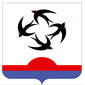 ГЛАВА МУНИЦИПАЛЬНОГО ОБРАЗОВАНИЯКИЛЬМЕЗСКИЙ МУНИЦИПАЛЬНЫЙ РАЙОНКИРОВСКОЙ ОБЛАСТИПОСТАНОВЛЕНИЕ15.11.2023			       	                                  		                         № 2пгт КильмезьО назначении публичных слушаний       В соответствии со ст. 15 Устава муниципального образования Кильмезский муниципальный район Кировской области, утвержденного решением Кильмезской районной Думы от 28.02.2017 № 1/1, решением Кильмезской районной Думы от 27.09.2018 № 4/5 «Положение о публичных слушаниях в муниципальном образовании Кильмезский муниципальный район Кировской области», ПОСТАНОВЛЯЮ:     1. Назначить публичные слушания по обсуждению проекта решения Кильмезской районной Думы «О районном бюджете на 2024 год и на плановый период 2025 и 2026 годов»  на 24 ноября 2023 года с 10-00 час по адресу: 613570 Кировская область, Кильмезский район, пгт. Кильмезь, ул. Советская, 79 (зал заседаний администрации района);     2. Провести публичные слушания одновременно с использованием федеральной государственной информационной системы «Единый портал государственных и муниципальных услуг (функций) для организации и проведения публичных слушаний» по обсуждению проекта решения Кильмезской районной Думы «О районном бюджете на 2024 год и на плановый период 2025 и 2026 годов»;     3. Назначить финансовое управление администрации района ответственным за проведение публичных слушаний. Финансовому управлению администрации обеспечить проведение публичных слушаний в соответствии с Положением о публичных слушаниях.     4. Опубликовать Заключение  публичных слушаний на официальном сайте администрации Кильмезского района в информационно- телекоммуникационной сети «Интернет».Глава Кильмезского района                                                      А.Г. КоршуновПОДГОТОВЛЕНО:Главный специалист по взаимодействию с районной Думой                                       М.Н. Шампорова         15.11.2023 СОГЛАСОВАНО:Заместитель главы администрациирайона по финансам, налогам и сборам,начальник финансового управления                                     А.П. Благодатских              15.11.2023ЛИНГВИСТИЧЕСКАЯ ЭКСПЕРТИЗА ПРОВЕДЕНА:Управляющая делами администрацииКильмезского района, заведующийотделом организационнойи кадровой работы                                                                           М.Н. Дрягина             15.11.2023ПРАВОВАЯ ЭКСПЕРТИЗА ПРОВЕДЕНА:	Консультант по правовым вопросам	 В.Е. Комарова                15.11.2023Разослать: Дума-1, Райфу-1.  ВСЕГО: 2 экз.